проект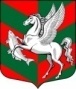 Администрация муниципального образованияСуховское сельское поселениеКировского муниципального района Ленинградской областиП О С Т А Н О В Л Е Н И Еот ________________  № ____О внесении изменений в постановление от 18.04.2022 года № 80 «Об утверждении административного регламента по предоставлению муниципальной услуги  «Признание помещения жилым помещением, жилого помещения непригодным для проживания, многоквартирного дома аварийным и подлежащим сносу или реконструкции на территории муниципального образования Суховское сельское поселение Кировского муниципального района Ленинградской области»     В связи с вступлением в силу постановления Правительства Российской Федерации от 06.04.2022 г. № 608 «О внесении изменения в Положение о признании помещения жилым помещением, жилого помещения непригодным для проживания, многоквартирного дома аварийным и подлежащим сносу или реконструкции, садового дома жилым домом и жилого дома садовым домом», с целью приведения в соответствие с действующим законодательством:1. Внести изменения в административный регламент муниципальной услуги  «Признание помещения жилым помещением, жилого помещения непригодным для проживания, многоквартирного дома аварийным и подлежащим сносу или реконструкции на территории  муниципального образования  Суховское сельское  поселение Кировского  муниципального района  Ленинградской области», утвержденный постановлением от 18.04.2022 года № 80 «Об утверждении Административного регламента муниципальной услуги  «Признание помещения жилым помещением, жилого помещения непригодным для проживания, многоквартирного дома аварийным и подлежащим сносу или реконструкции на территории  муниципального образования  Суховское сельское  поселение Кировского  муниципального района  Ленинградской области», согласно приложению.                                                    2. Настоящее постановление вступает в силу после его официального  опубликования (обнародования) в газете «Ладога» и размещения на сайте администрации по адресу: суховское.рфГлава администрации                                                             О.В. Бармина                                 Приложение к постановлению  № ____    от _____________ года     Внести следующие изменения в административный регламент муниципальной услуги  «Признание помещения жилым помещением, жилого помещения непригодным для проживания, многоквартирного дома аварийным и подлежащим сносу или реконструкции на территории  муниципального образования  Суховское сельское  поселение Кировского  муниципального района  Ленинградской области», утвержденный постановлением от 18.04.2022 года № 80  «Об утверждении Административного регламента по предоставлению муниципальной услуги  «По признанию жилого помещения пригодным (непригодным) для проживания, многоквартирного дома аварийным и подлежащим сносу или реконструкции на территории  муниципального  образования Суховское сельское поселение  Кировского муниципального  района Ленинградской области»:второй абзац пункта 2.5. раздела 2 «Стандарт предоставления муниципальной услуги» слова «Постановление Правительства Российской Федерации от 28 января 2006 года № 47 «Об утверждении Положения о помещения жилым помещением, жилого помещения непригодным для проживания, многоквартирного дома аварийным и подлежащим сносу или реконструкции, садового дома жилым домом и жилого дома садовым домом» (далее – Положение № 47)» дополнить абзацем следующего содержания:         - постановление Правительства Российской Федерации от 06.04.2022 г. № 608 «О внесении изменения в Положение о признании помещения жилым помещением, жилого помещения непригодным для проживания, многоквартирного дома аварийным и подлежащим сносу или реконструкции, садового дома жилым домом и жилого дома садовым домом»:        - домом блокированной застройки признается жилой дом, соответствующий признакам, установленным пунктом 40 статьи 1  Градостроительного кодекса Российской Федерации;- многоквартирным домом признается здание, соответствующее признакам, установленным частью 6 статьи 15  Жилищного кодекса Российской Федерации;2. пункт 3.1.3.3. раздела «Состав, последовательность и сроки выполнения административных процедур, требования к порядку их выполнения» дополнить абзацем следующего содержания:- об отсутствии оснований для признания жилого помещения непригодным для проживания.